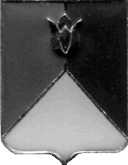 РОССИЙСКАЯ  ФЕДЕРАЦИЯАДМИНИСТРАЦИЯ КУНАШАКСКОГО  МУНИЦИПАЛЬНОГО РАЙОНА ЧЕЛЯБИНСКОЙ ОБЛАСТИПОСТАНОВЛЕНИЕот __07.09.___2022 г.  № _1259_Об       утверждении       перечня образовательных    учреждений,подлежащих разработке         проектно-сметной документации	В соответствии с поручением Губернатора Челябинской области Текслера А.Л.   «Об организации работы по мониторингу потребности финансирования из областного бюджета расходов на разработку проектно-сметной                   документации для проведения капитальных ремонтов муниципальных           образовательных организаций» ПОСТАНОВЛЯЮ:	1. Утвердить прилагаемый Перечень образовательных организаций,    подлежащих разработке проектно-сметной документации для проведения      капитальных ремонтов муниципальных образовательных организаций.	2. Начальнику отдела информационных технологий Ватутину В.Р.     опубликовать настоящее постановление в средствах массовой информации и разместить на официальном сайте Кунашакского муниципального района в    сети Интернет.	3. Контроль за исполнением настоящего постановления возложить на    руководителя Управления образования администрации Кунашакского           муниципального района Латыпову О.Р. Глава района					                                        С.Н. АминовСОГЛАСОВАНО:Заместитель Главы Кунашакского муниципального районапо социальным вопросам                                                            А.Т. НажметдиноваРуководительУправления образованияадминистрации Кунашакскогомуниципального района                                                        О.Р. ЛатыповаНачальник Правового управленияадминистрации района			                                          В.Р. Хусаинов Рассылка:Отдел делопроизводства и писем                    - 1 экз.;Управление образования 			      - 1 экз.;Отдел ИТ					      - 1 экз.;ЖКХ						      - 1 экз.;	итого: 						      - 4 экз.Подготовил:Ведущий специалист по АХЧХакимов И.Р.тел: 8 (351 48) 2-50-17Приложение
к Постановлению Администрации Кунашакского муниципального района«___» ____________2022г. №_________Перечень образовательных организаций, подлежащих разработке проектно-сметной документации для проведения капитальных ремонтов муниципальных образовательных организаций2023 годДОУ Школы:2024 годДОУШколы:2025годДОУШколы:п/п №ДОУ1МКДОУ «Чебурашка» с.Халитово2МКДОУ «Березка» с.Кунашак3МКДОУ «Тополек» п.Леснойп/п №ОО1МКОУ «Кунашакская СОШ»2МКОУ «Новобуринская СОШ»3МКОУ «Тахталымская СОШ»п/п №ДОУ1МКДОУ «Теремок»2МКДОУ «Теремок»-филиал3МКОУ «СОШ п.Муслюмово ж-д.ст» ДОУ №174МКДОУ «Родничок» с.Сарып/п №ОО1МКОУ «Усть-Багарякская СОШ»2МКОУ «Борисовская СОШ»3МКОУ «Курмановская СОШ»п/п №ДОУ1МКДОУ «Улыбка» п.Дружный2ЦРР Новобуриноп/п №ОО1МКОУ «Саринская СОШ»2МКОУ «Буринская ООШ»3МКОУ «Карагайкульская ООШ»